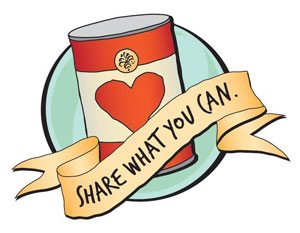 PLEASE BRING A FEW CANNED FOOD ITEMS!!!	Relay For Life of Fernandina Beach/Yulee wants YOUR help!  We are asking every participant to donate a few canned foods items.  Throughout the Relay For Life season, we ask the community to support our fundraising efforts.  We would like to give back to the community by donating canned food items.  These cans will be used inside the Luminaria Bags to help weigh them down against the wind.  After our event, all the canned food items will be donated to a location food pantry in our community.  Please consider donating a few canned items so we can hold down all the bags, as well as give a sizeable donation to a local food pantry.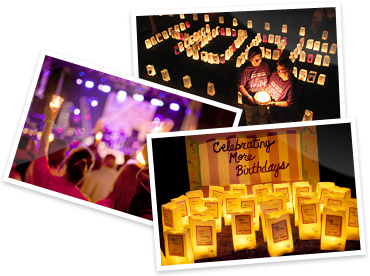 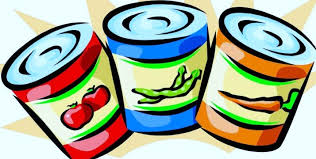 